TAKE THE COOKIESTechnical riderEQUIPMENT ON STAGE:- One mixer - PIONEER DJM-900 or 900 nexus (preferred)- Two CD player (PIONEER CDJ - 900 nexus or 2000)- Table equipment.MIC / DIRECT BOX / STAND:- Vocal Microphone Shure 58 is connected to the microphone input mixer PIONEER DJM- Microphone stand- Two of boxing direct mono or one stereo on stage to connect the PIONEER DJM.MONITORS:Stereo AUX return line to connect to the base of ear monitorsPOWER SUPPLY:A separate withdrawal (phase) power supply 220V 50Hz with ground - on all audio equipment.Portable pads EURO according STAGEPLAN (see. Below).

        
CHANNEL     ***     INSTRUMENT     ***     SOURCE     ***    
1.                  DJ - L                Di-box
2.                  DJ - R                Di-box
||- One stereo AUX return  in- ear Monitoring

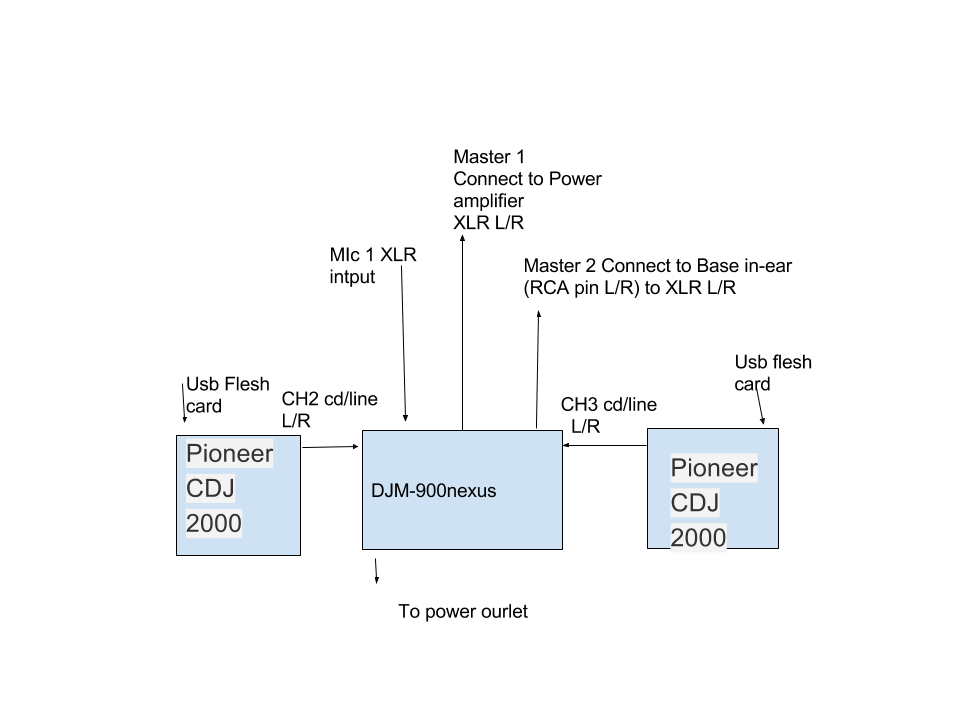 